                                 IZVJEŠTAJ              O REVIZIJI ZAVRŠNOG RAČUNA                     BUDŽETA OPŠTINE ŽABLJAK                           ZA 2015 GODINU     U Kolašinu, maj 2016 godineIZVJEŠTAJ NEZAVISNOG  REVIZORA SKUPŠTINI  OPŠTINE  ŽABLJAK  O PREDLOGU ZAVRŠNOG RAČUNA BUDŽETA OPŠTINE  ŽABLJAK  ZA 2015 GODINUIzvršili  smo reviziju predloga Završnog računa Budžeta Opštine Žabljak i to: Bilansa prihoda i rashoda za period 01.01.2015 godine do 31.12.2015 godine, Bilansa stanja na dan 31.12.2015 godine, Izvještaja o novčanim tokovima za period 01.01.2015.g. do 31.12.2015 godine , Izvještaja o kapitalnim rashodima i finansiranju , izvještaja o izvršenju budžeta, Izvještaja o korišćenju sredstava iz tekuće i stalne budžetske rezerve , Izvještaja o primljenim donacijama i kreditima, domaćim i inostranim i izvršenim otplatama dugova, Izvještaja o datim garancijama  tokom fiskalne godine, izvještaja  o izvršenim odstupanjima u odnosu na planirane iznose ,  izvještaja o potraživanjima  i izvještaja o stanju neizmirenih obaveza. Odgovornost  rukovodstva   za finansijske iskaze Rukovodstvo Opštine  Žabljak  je odgovorno za sastavljanje i prezentaciju finansijskih iskaza  u skladu sa Međunarodnim standardima finansijskog izvještavanja . Odgovornost revizora Odgovornost je  naša  da na osnovu revizije koju smo  izvršili  damo  adekvatno mišljenje o objektivnosti i istinitosti Predloga Završnog računa budžeta Opštine   Žabljak.Reviziju smo izvršili  u skladu sa okvirom za vršenje revizije koji čine Međunarodni  Ravizorski Standardi (INTOSAI), kao i Nacionalno zakonodavstvo. Međunarodni Standardi Revizije nalažu da se revizija planira i izvrši na način koji omogućava da se sa visokim stepenom uvjeravanja , uvjeravanja u razumnoj mjeri , revizor uvjeri da finansijski iskazi koji su bili predmet revizije ne sadrže materijalno značajno pogrešne iskaze.Revizija obuhvata ispitivanje dokaza na bazi provjere odabranih uzoraka , na osnovu čega su potvrđena objelodanjivanja informacija u Predlogu Završnog računa Budžeta Opštine Žabljak   za 2015 godinu , kao i ocjenu primijenjenih Računovodstvenih Načela- Međunarodnih Računovodstvenih Standarda za Javni sektor , kao i usklađenosti sa zakonskim propisima. Smatramo  da revizija koju smo  izvršili  obezbjeđuje pouzdanu bazu informacija , saznanja i ocjena o finansijskim izvještajima i iskazima koji su bili predmet revizije za dato mišljenje.Finansijski izvještaji su urađeni u skladu sa Međunarodnim Računovodstvenim Standardima za finansijsko izvještavanje za Javni sektor, Odredbama Zakona o budžetu , Zakona o finansiranju Lokalne samouprave , kao i drugim propisima koji su relevantni za budžet Opštine Žabljak.U Izvještaju smo  dali  određene preporuke, kako bi organi Lokalne samouprave u budućem periodu poboljšali svoje poslovanje u sistemu Računovodstvene evidencije, sistema internih procedura i kontrola što bi ukupno dovelo do poboljšanja finansijskog izvještavanja u cjelini. Mišljenje Prema  našem  mišljenju Predlog Završnog računa Budžeta Opštine Žabljak   za 2015 godinu po svim segmentima daje istinit i objektivan prikaz budžetskih prihoda i rashoda u skladu sa Pravilnikom o računovodstvu i kontnom planu Budžeta , državnih fondova i jedinica lokalne samouprave, Međunarodnih Računovodstvenih Standarda za javni sektor, Zakonskih propisa kojim se regulišu javni prihodi i javni rashodi, kao i drugih propisa koji se primjenjuju prilikom izrade Završnog računa Opštine.U Kolašinu, maj  2016 godine                                  ,,RACIO-MONT“ DOO Kolašin                                                                                        OVLAŠĆENI REVIZOR:                                                                                       Rakočević Predrag dipl.ecc.                                BUDŽET OPŠTINE ŽABLJAK                                             -opšti dio-                                    BILANS  PRIHODA  I RASHODA                     U PERIODU OD 01.01.2015. GODINE DO 31.12.2015. GODINE ПРИМИЦИ:ИЗДАЦИ:ОПЕРАТИВНИ БУЏЕТКАПИТАЛНИ БУЏЕТ                                                                                       Obrazac 1      IZVJEŠTAJ O NOVČANIM TOKOVIMA I – ekonomska klasifikacija                                                                                                                                          Godina 2015                                                                                                                                         Period Januar-Decembar      U Žabljaku                                                                                                      Lice odgovorno za                                                                                                                      sastavljanje izvještaja,                                Starešina organa                                                                                                                        Svetlana Kasalica                                     Jelena Bojović                                                                                                                                                               Obrazac 2         IZVJEŠTAJ O NOVČANIM TOKOVIMA II – funkcionalna klasifikacija                                                                              Godina   2015                                                                                                                                               Period  Januar -DecembarU   Žabljaku                                                                                                             Lice odgovorno za                                         Starešina organa                                                                                                              sastavljanje izvještaja                                  Jelena Bojović                                                                                                                Svetlana  Kasalica                                                                                                                                                                                                                         Obrazac 5 IZVJEŠTAJ O NEIZMIRENIM OBAVEZAMAGodina  2015U   Žabljaku                                                                                                             Lice odgovorno za                                                                                                                                                             sastavljanje izvještaja                                                   Ovlašćeno lice                                                                                                              Svetlana Kasalica                                                         Jelena BojovićUkupne neizmirene obaveze Budžeta Opštine Žabljak na dan 31.12.2015godine prikazane su u iznosu od  101.242,47  EUR-a.7.                                                                                                                                                                                                  Оbrazac 7                                                                                                                 Godina 2015                                            IZVJEŠTAJ O KONSOLIDOVANOJ JAVNOJ POTROŠNJI            Period Januar-Decembar (u €)                                                                                                                                Lice odgovorno za                                        U Žabljaku                                                                                                           sastavljanje izvještaja                                        Starešina organa                                                                                                                              Svetlana Kasalica                             Jelena Bojović2. PRIMIJENJENE RAČUNOVODSTVENE POLITIKE2.1.Osnov prikazivanja Finansijski iskazi su pripremljeni u skladu sa odredbama zakona o Budžetu , Zakona o finansiranju lokalne samouprave , kao i  u skladu sa odredbama Zakona o računovodstvu i reviziji koji nalaže da se priprema finansijskih izvještaja  vrši u skladu sa Međunarodnim  računovodstvenim  standardima  (MRS-JS) , odnosno po Međunarodnim računovodstvenim standardima finansijskog izvještavanja .  Iznosi u finansijskim izvještajima su iskazani u EUR-ima .2.2. Pravila procjenjivanja Osnovno pravilo procjenjivanja bilansnih pozicija je primljena odnosno isplaćena gotovina –Gotovinska osnova .2.3. Iznosi u stranoj valuti Naplata odnosno isplata iznosa u 2015.godini se isključivo vršila u EUR-ima.2.4.Nekretnine postrojenja i oprema Nekretnine postrojenja i oprema se prilikom nabavke iskazuju po nabavnoj odnosno fakturnoj vrijednosti dobavljača  i otpisuje se shodno pravilniku o razvrstavanju materijalne i nematerijalne imovine po grupama i metodama za obračun amortizacije budžetskih i vanbudžetskih     korisnika . U skladu sa Uredbom  o načinu vođenja evidencije pokretnih i nepokretnih stvari  i o popisu stvari u državnoj svojini   predviđeno je da  je obaveza da se vrijednost imovine uskladi sa tržišnom to jest fer vrijednošću . 2.5.Zalihe Opština na dan 31.12.2015. godine nije imala evidentiranih zaliha .2.6.Kratkoročna potraživanja Prema gotovinskoj osnovi računovodstva , prihodi –primici se priznaju tek kada entitet primi gotovinu ili gotovinski ekvivalent .Napomene uz finansijske izvještaje treba da omoguće uvid u stanje kratkoročnih potraživanja .2.7.Gotovina i gotovinski ekvivalenti Gotovina predstavlja stanje gotovine u blagajni i depoziti po viđenju .Gotovinski ekvivalenti su kratkoročna , visokolikvidna sredstva koja se u svakom momentu mogu pretvoriti u gotovinu .2.8.Dospjele obaveze  Napomene uz finansijske iskaze treba da omoguće dodatne informacije o stanju obaveza .2.9.Priznavanje prihoda i rashoda Prema gotovinskoj osnovi računovodstva , transakcije i događaji se priznaju tek kada entitet primi odnosno isplati gotovinu .Finansijski izvještaji urađeni po gotovinskoj osnovi treba da omoguće informacije o porijeklu prihoda , strukturu trošenja sredstava , kao gotovinskim saldima na dan izvještavanja .2.10.Amortizacija Amortizacija nefinansijske imovine koja se vodi u poslovnim knjigama se vrši u skladu sa Pravilnikom o razvrstavanju materijalne i nematerijalne imovine po grupama i metodama za obračun amortizacije budžetskih i vanbudžetskih korisnika .PREDMET,CILJ I OBIM REVIZIJE ZAVRŠNOG RAČUNA OPŠTINE  ŽABLJAK ZA 2015 GODINU1. Funkcija i organizacija :Skupština Opštine Žabljak je pravno lice u kome se vrše određeni poslovi Lokalne uprave u skladu sa Ustavom i Zakonima i odlukama koje sama donosi.Svoje aktivnosti Opština Žabljak ostvarivala je preko organa Lokalne uprave koji su osnovani kao Sekretarijati i Službe .Poslovi računovodstva i finansija u 2015 godini obavljani su u okviru Sekretarijata za finansije i ekonomski razvoj  . Sve finansijske transakcije evidentirane su u skladu sa ekonomskom, funkcionalnom i organizacionom klasifikacijom.Poslove kontrole, utvrđivanja i uplate zajedničkih prihoda Opštine Žabljak obavlja Poreska Uprava , a u skladu sa Zakonom o kontroli , utvrđivanju i uplati javnih prihoda.U Opštini Žabljak kontrola rasporeda sredstava se obavlja tako što dokumentacija na osnovu koje se vrši raspored sredstava, svakodnevno prolazi kroz uspostavljenu proceduru kontrole od strane ovlašćenih lica u Organima uprave  i Predsjednika Opštine.Na dan 31.12.2015. godine opština Žabljak je zapošljavala  51 službenika .2. Završni račun i Odluku o Budžetu Opštine Žabljak za kalendarsku godinu donosi Skupština Opštine . Primici i izdaci Budžeta moraju biti uravnoteženi . Budžet se sastoji iz opšteg i posebnog dijela.Opšti dio Budžeta sadrži : ukupan iznos primitaka , ukupan iznos izdataka iskazanih po ekonomskoj i funkcionalnoj klasifikaciji za tekući period , kao i tekuću i stalnu budžetsku rezervu.Posebni dio sadrži izdatke potrošačkih jedinica po programima i potprogramima sa detaljnim rasporedom po bližim namjenama.Sredstva odobrena potrošačkim jedinicama mogu se koristiti do 31.12. tekuće godine.Po isteku godine za koju je Budžet donesen sastavlja se Završni račun Budžeta.U skladu sa Članom 55. Zakona o finansiranju Lokalne samouprave  (sl.l.RCG br.42/03, 44/03 , 5/08 , 51/08, 51/08 i 74/10)  a u skladu sa revizijskim standardima Međunarodne Organizacije Vrhovnih Revizorskih Institucija- INTOSAI izvršena je revizija Završnog računa Budžeta Opštine Žabljak za 2015 godinu.Revizija se vrši radi obezbeđivanja bitnih informacija o upravljanju Budžetom, imovinom i ekonomskim poslovima, zakonitog postupanja od strane subjekta revizije, unapređivanja njegove sposobnosti za uspješno ostvarivanje zadataka i prevencije pogrešnog postupanja.Zadatak revizije je ispitivanje pravilnosti , efektivnosti i efikasnosti poslovanja subjekta revizije.Ispitivanje pravilnosti obuhvata kontrolu usklađenosti poslovanja sa propisima i opštim standardima prikupljanja Javnih prihoda , finansiranje rashoda , raspolaganje i upravljanje imovinom, izvršavanje obaveza, knjiženja i dokumentovanja prihoda i rashoda, imovine i upravljanja ekonomskim poslovima. Osnovni cilj revizije je prikupljanje u dovoljnoj mjeri adekvatnih dokaza na bazi kojih se može izraziti mišljenje koje se odnosi na pravilnost rada odgovornih lica kod subjekta revizije, objektivnost prikazanih prihoda i rashoda u predlogu Završnog računa Budžeta Opštine Žabljak za 2015 godinu.Predmet revizije je Završni račun Budžeta Opštine Žabljak za 2015 godinu koji sadrži sledeće finansijske iskaze:                 -Bilans stanja              -  Bilans prihoda i rashoda              -Izvještaj o kapitalnim rashodima i finansiranju             -Izvještaj o novčanim  tokovima              -Izvještaj o izvršenju budžeta               -Objašnjenja većih odstupanja  između odobrenih  sredstava i izvršenja               -Izvještaj o primljenim donacijama i  kreditima , domaćim i inostarnim i izvršenim otplatama                              Dugova -Početno i završno stanje konsolidovanog računa trezora -Pregled izvršenih odstupanja u odnosu na planirane iznose -Izvještaj o uzetim pozajmicama -izvještaj o izdacima budžetskih rezervi -Izvještaj o garancijama datim u toku fiskalne godine-Izvještaj  o kapitalnim projektima -Izvještaj o realizaciji programskog budžeta-Izvještaj o potraživanjima -Izvještaj o stanju neizmirenih obavezaU skladu sa Međunarodnom Revizorskim Standardima revizija je planirana kako bi se prikupilo dovoljno revizijskih dokaza na osnovu kojih se može donijeti mišljenje o organizaciji , funkcionisanju sistema internih kontrola, kao i o izvršenju Budžeta Opštine za 2015 godinu, finansijskih transakcija kao i njihovu dokumentacionu osnovu .U postupku vršenja revizije korišćena je metoda prikupljana dokaza putem revizijskog uzorka , a na osnovu kojih revizor izražava mišljenje o istinitosti i objektivnosti podataka datih u predlogu Završnog računa Budžeta Opštine Žabljak za 2015 godinu.3. Planirani i ostvareni prihodi i rashodi za 2015 godinu Skupština Opštine Žabljak je  dana  25.12.2014 godine donijela Odluku o Budžetu Opštine Žabljak za 2015 godinu, a koja je objavljena u Sl.l.CG br. 2/2015 – Opštinski propisi . Skupština Opštine Žabljak  je dana  24.12.2015.godine  donijela Odluku o izmjenama i dopunama Odluke o Budžetu Opštine Žabljak za 2015 godinu , a koja  je objavljena u službenom listu C. G . broj 1/2016 godine- Opštinski propisi . U predlogu Završnog računa Budžeta Opštine Žabljak za 2015 godinu prezentirano je sledeće izvršenje Budžeta.Neraspoređeni primici na dan 31.12.2015.g.  : 148.752,28 EUR-a.Revizijom završnog računa Budžeta Opštine Žabljak utvrdili  smo da su ostvareni primici u 2015 godini 1.483.033,07 EUR-a, a da  iznos od 36.315,94   EUR-a predstavlja prenesena sredstva iz 2014 godine, što daje ukupne prihode u iznosu od 1.519.349,01 EUR-a.Analizirajući bilans prihoda i rashoda (opšti dio budžeta) uočava se da su prihodi ostvareni sa  106,25% u odnosu na plan , a rashodi sa 95,85% u odnosu na plan.4. PrihodiU skladu sa Zakonom o finansiranju Lokalne samouprave opština stiče prihode iz sopstvenih izvora ,od ustupljenih  prihoda ,egalizacionog fonda i  naknada  od dotacija iz Budžeta Države.a) Sopstveni izvori sredstava su :- opštinski porezi (  porez na nepokretnosti, prirez porezu na dohodak fizičkih lica ).- takse (boravišna, lokalna administrativna , lokalna komunalna )- naknade -Prihodi od kapitala -novčane kazne izrečene u prekršajnom postupku -prihodi od koncesionih naknada za obavljanje komunalne djelatnosti i prihodi od drugih koncesionih poslova koje opština zaključi u skladu sa zakonom -Prihodi koje svojom djelatnošću ostvare opštinski organi -Prihodi po osnovu donacija i subvencija - ostali prihodib) Zakonom ustupljeni prihodi :- Porez na dohodak fizičkih lica - Porez na promet nepokretnosti - Koncesione naknade-Prihodi od godišnje naknade pri registraciji motornih vozila , traktora  i priključnih vozila c) Egalizacioni fond d) Dotacije iz Budžeta RepublikeRevizijom smo  utvrdili  da je Budžet Opštine Žabljak u 2015 godini ostvario prihode iz sopstvenih izvora u iznosu od 589.646,67 EUR-a, prihode iz zajedničkih izvora u iznosu od 274.575,40 EUR-a, prihode od donacija u iznosu od 0,00 EUR-a i prihode po osnovu transfera u visini od 618.811,00 EUR-a , pozajmica i kredita u iznosu od 0,00 EUR-a i prenesenih sredstava iz prethodne godine u visini od 36.315,94 EUR-a. Tabelarni prikaz izvora finansiranja u 2015 godiniTabelarni prikaz planiranih i ostvarenih prihoda u 2015 godiniOpštine ŽabljakUkupni primici Opštine Žabljak za 2015 godinu ostvareni su u iznosu od 1.519.349,01 EUR-a i za 6,25% su veći nego što je Budžetom Opštine bilo planirano za 2015 godinu.4.1.  Sopstveni prihodi finansiranjaU 2015 godini u ukupnom iznosu prihoda sopstveni prihodi su učestvovali sa 38,81% ili nominalno  589.646,67EUR-a . Sopstveni izvori prihoda su u 2015 godini veći od planiranih za  0,33%.Tabelarni prikaz sopstvenih prihoda Opštine Žabljak u 2015 godiniPrihodi od poreza Lokalne samouprave ostvareni su u iznosu od 313.346,96 EUR-a, što iznosi 106,22% od planiranih prihoda po tom osnovu u 2015 godini , što čini  53,14% sopstvenih prihoda, a što u ukupnim prihodima čini procentualno učešće od 20,62% .Prihodi od taksa u 2015 godini ostvareni su u iznosu 56.187,96 EUR-a, a što iznosi 96,88% planiranog iznosa . Ovi prihodi u strukturi sopstvenih prihoda učestvuju sa 9,53% a u strukturi ukupnih prihoda sa 3,70%.Prihodi od naknada u 2015 godini ostvareni su u iznosu od 163.866,00 EUR-a, što iznosi  97,25% planiranog iznosa . Ovi prihodi u strukturi sopstvenih prihoda učestvuju sa  27,79% ,a u strukturi ukupnih prihoda sa 10,785 %. Ostali prihodi u 2015 godini ostvareni su u iznosu od 27.630,75  EUR-a, što iznosi 76,36%  od planiranog iznosa . Ovi prihodi u strukturi sopstvenih prihoda učestvuju sa 4,69% ,a u strukturi ukupnih prihoda sa 1,82%. Prihodi  od prodate imovine  u 2015 godini ostvareni su u iznosu od 28.615,00   EUR-a, što iznosi 95,38% od planiranog iznosa . Ovi prihodi u strukturi sopstvenih prihoda učestvuju sa 4,85% ,a u strukturi ukupnih prihoda sa 1,88%. Prihodi od prodaje imovine ostvareni su od DOO „Razvršje „ Podgorica  po sudskom poravnanju zaključenim pred Privrenim sudom u Podgorici  dana 27.02.2013 godine..4.1.1. PoreziPrihode od poreza čine :Opština Žabljak stiče prihode po osnovu poreza iz sopstvenih izvora i od zajedničkih poreza.Sopstveni prihodi Opštine po osnovu poreza su sledeći:Porez na nepokretnosti plaćaju pravna i fizička lica, vlasnici nepokretnosti. Prihodi od poreza na nepokretnosti pripadaju budžetu Opštine  na čijoj se teritoriji nalazi nepokretnost. Osnovica poreza na nepokretnosti je tržišna (knjigovodstvena) vrijednost nepokretnosti na dan 1. januar godine za koju se porez utvrđuje, a stopa je utvrđena u visini od 0,10 % do 5%.  Prirez porezu na dohodak fizičkih lica plaća se po stopi koju utvrdi Opština svojim propisima i za Opštinu   Žabljak ona iznosi 13%. Porez od igara na sreću (osim za priređivanje igara na sreću na automatima za zabavne igre ) plaća se po stopi od 10% na ukupan iznos naknade odnosno koncesione naknade koja se plaća za priređivanje tih igara .Prihodi od sopstvenih  poreza učestvuju sa 20,62% u ukupnim prihodima Budžeta.4.1.2. TaksePrihode od taksi čine:Zakonom o administrativnim taksama (sl.l.CG br. 55/03,128/03,46/04,81/05,2/06,22/08,77/08 i 3/09) i  Zakonom o  lokalnim komunalnim taksama i naknadama (Sl.l. RCG br.  27/06) utvrđena je obaveza plaćanja taksi .Svojim odlukama opština je propisala tarife za komunalne, boravišne  i administrativne takse . Budžetu Opštine za finansiranje izdataka Lokalne , komunalne takse  (komunalna taksa za korišćenje prostora na javnim površinama , komunalna taksa za držanje motornih i drumskih priključnih vozila , komunalna taksa za priređivanje muzičkog programa u ugostiteljskom objektu , komunalna taksa za korišćenje vitrina radi izlaganja robe van poslovnih prostorija , komunalna taksa za korišćenje reklamnih panoa i bilborda i  komunalna taksa za korišćenje prostora za parkiranje motornih priključnih vozila , motocikala i bicikala na uređenim i obilježenim mjestima )  i administrativne takse pripadaju u visini od 100% naplaćenih sredstavaPrihodi od taksa učestvuju u ukupnim prihodima Budžeta Opštine Žabljak sa  3,70%.4.1.3. NaknadePrihodi od naknada obuhvataju:Naknade za korišćenje gradskog građevinskog zemljišta i komunalnih dobara od opšteg interesa po Zakonu o Javnim prihodima pripadaju Opštini u visini 100%, a sve u skladu sa Zakonom o komunalnim taksama i naknadama.Visina naknade za gradsko građevinsko zemljište utvrđuje se prema procjeni i pripadnosti  odgovarajućoj zoni.Naknada za uređenje i izgradnju gradjevinskog zemljišta odnosi se na naknadu koju plaćaju pravna i fizička lica za uređenje, izgradnju, a njenu visinu utvrđuje Opština svojim odlukama.Prihodi od naknada učestvuju u ukupnom prihodu Budžeta sa 10,785 %.4.1.4. Ostali lokalni prihodiNa ovaj poziciji obuhvaćena su  sredstva dobijena od novčanih kazni izrečenih u prekršajnom postupku,od kamata za neblagovremeno plaćanje lokalnih obaveza ,  kao i prihodi koje svojom djelatnošću ostvare organi Lokalne uprave.Ostali lokalni prihodi učestvuju u ukupnim prihodima budžeta Opštine Žabljak sa 1,82%.4.1.5. Prihodi od prodaje imovineU 2015 godini ostvareni su prihodi od prodaje nepokretnosti u iznosu od 28.615,00 EUR-a. Prihodi od prodaje imovine ostvareni su od DOO „Razvršje „ Podgorica  po sudskom poravnanju zaključenim pred Privrenim sudom u Podgorici  dana 27.02.2013 godine.4.2. Zajednički prihodi Zajednički prihodi ostvareni su u 2015 godini u iznosu od 274.575,40 EUR-a i čine 18,07% ukupno ostvarenih prihoda u 2015 godini. Ovi prihodi manji su od planiranih za 2,29%.Tabelarni prikaz zajedničkih prihodaOpština stiče prihode od zajedničkih poreza i naknada  koje uvodi država u sledećim procentima:Porez na dohodak fizičkih lica 12%Porez na promet nepokretnosti i prava 80%          -    Prihodi od koncesionih naknada  70% ,           --prihodi od godišnje naknade pri registraciji motornih vozila , traktora i priključnih vozilaRaspoređivanje sredstava po osnovu ovih  prihoda  vrši se preko ovlašćenog nosioca platnog prometa sa zbirnog računa poreza na račun Opštine  Žabljak .Kao što smo  u uvodnom dijelu istakli  revizija nije obuhvatila ispitivanje da li su sve obaveze uplatioca po osnovu zajedničkih poreza izvršene, odnosno da li su svi prihodi na ovoj poziciji naplaćeni.Porez na dohodak fizičkih lica ostvaren je u iznosu od  77.991,14 EUR-a i u strukturi zajedničkih prihoda učestvuju sa 28,40%, dok u ukupnim prihodima Budžeta učestvuju sa  5,13%. Ostvareni prihodi po ovom osnovu veći su od planiranih za  11,42%.Porez na ostala lična primanja ostvaren je u iznosu od  2.575,65 EUR-a i u strukturi zajedničkih prihoda učestvuju sa 0,94%, dok u ukupnim prihodima Budžeta učestvuju sa  0,17%. Ostvareni prihodi po ovom osnovu manji su od planiranih za  14,14%.Porez na prihode od samostalne djelatnosti ostvaren je u iznosu od  2.406,53EUR-a i u strukturi zajedničkih prihoda učestvuju sa 0,88%, dok u ukupnim prihodima Budžeta učestvuju sa  0,16%. Ostvareni prihodi po ovom osnovu manji su od planiranih za  3,74%.Porez na promet nepokretnosti ostvaren je u iznosu od  37.261,89 EUR-a i u strukturi zajedničkih prihoda učestvuju sa 13,57%, dok u ukupnim prihodima Budžeta učestvuje sa 2,45%. Ostvareni prihodi po ovom osnovu manji su od planiranih za 6,85%.Koncesione naknade ostvarene su u iznosu od 148.840,44 EUR-a i u strukturi zajedničkih prihoda učestvuju sa 54,21%, dok u ukupnim prihodima Budžeta učestvuju sa 9,80%. Ostvareni prihodi po ovom osnovu  manji su od planiranih za 6,97%.Godišnja naknada pri registraciji motornih vozila ostvarene su u iznosu od  5.499,75 EUR-a i u strukturi zajedničkih prihoda učestvuju sa 2,003%, dok u ukupnim prihodima Budžeta učestvuju sa 0,36 %. Ostvareni prihodi po ovom osnovu manji  su od planiranih za 0,004%. 4.3  Donacije Prihode od donacija u 2015 godini  Opština Žabljak nije planirala .4.4.TransferiPrihodi po osnovu transfera iz –Bužeta Crne Gore se odnose na Transfere od Ministarstava poljoprivrede za radove na vodovodu u iznosu od 15.000,00 EUR-a i  Ministarstva polljoprivrede i  Ruralnog razvoja u iznosu od 20.000,00 EUR-a za proboj i nasipanje puta.Pravo na korišćenje sredstava iz Egalizacionog fonda na ime egalizacionih dotacija ima svaka Opština čiji je  fiskalni kapacitet po stanovniku u godini koja prethodi godini za koju se vrši fiskalna egalizacija manji od prosječnog fiskalnog kapaciteta po stanovniku za sve opštine . Sredstva Egalizacionog fonda obezbeđuju se iz prihoda od poreza na dohodak fizičkih lica u visini od 10% ukupno ostvarenih  prihoda  po tom osnovu  , a preko ovlašćenog nosioca platnog prometa.Prihodi od dotacija od Egalizacionog fonda i transfera od Budžeta Crne Gore u ukupnim prihodima Opštine Žabljak  učestvuju sa  40,73% . U 2015 godini Opština je ostvarila prihode po osnovu transfera  u iznosu od 618.811,00 EUR-a. Prihodi po ovom osnovu veći su od planiranih za 17,87%.4.4. Primanja od  zaduženjaU 2015 godini po osnovu zaduženja Budžet Skupštine Opštine Žabljak  nije ostvario  prihode  . 4.5. Sredstva prenesena iz prethodne godineSkupština Opštine Žabljak je  dana  25.12.2014 godine donijela Odluku o Budžetu Opštine Žabljak za 2015 godinu, a koja je objavljena u Sl.l.CG br. 2/2015 – Opštinski propisi . Skupština Opštine Žabljak  je dana  24.12.2015.godine  donijela Odluku o izmjenama i dopunama Odluke o Budžetu Opštine Žabljak za 2015 godinu , a koja  je objavljena u službenom listu C. G . broj 1/2016 dana13.01.2016 godine- Opštinski propisi . Revizijom završnog računa Budžeta Opštine Žabljak utvrdili  smo da su ostvareni primici u 2015 godini 1.483.033,07 EUR-a, a da  iznos od 36.315,94EUR-a predstavlja prenesena sredstva iz 2014 godine, što daje ukupne prihode u iznosu od 1.519.349,01 EUR-a.Analizirajući bilans prihoda i rashoda (opšti dio budžeta) uočava se da su prihodi ostvareni sa  106,25% u odnosu na plan , a rashodi sa 95,85% u odnosu na plan. Ukupni prihodi Budžeta za 2015 godinu planirani su u iznosu od 1.430.000,00 EUR-a , a ostvareni u iznosu od  1.519.349,01 EUR-a  (u ostvarene prihode uključen je iznos prenesenih sredstava iz prethodne godine u iznosu od 36.315,94 EUR-a) i čine 106,25% ukupno planiranih prihoda, to jest za 6,25% više od plana Budžeta za 2015 godinu.Neraspoređeni prihodi na dan 31.12.2015 godine iznose 148.752,28 EUR-a i odnose se na sredstva koja se nalaze na računu kod Atlasmont banke izvod broj 268 od 31.12.2015 godine u iznosu od  140.191,39 EUR-a, na deviznom računu kod Atlasmont banke na kartici mjesečnog  izvoda od 31.12.2015 godine nalazi se iznos od 372,33 EUR-a,na računu stalne budžetske rezerve kod Atlas banke izvod broj 12 od 31.12.2015 godine u iznosu od 7.220,82 EUR-a, kod Prve banke Crne Gore izvod broj 8 od 31.12.2015 godine u iznosu od 72,60 EUR-a i Invest  banke Montenegro AD izvod broj 112 od 31.12.2015 godineu iznosu od 895,14 EUR-a, što ukupno daje iznos od 148.752,28 EUR-a. Na dan 31.12.2015 godine Opština Žabljak ima potraživanja po sledećim osnovama :Na dan 31.12.2015 godine Opština Žabljak je imala potraživanja u iznosu od 680.834,86     EUR-a.                                                        Preporuka :   S obzirom na značajan iznos nenaplaćenih potraživanja Opština   Žabljak   bi u cilju efikasnije naplate Budžetskih prihoda morala iskoristiti sva Zakonska sredstva kako bi se iznos nenaplaćenih izvornih prihoda sveo na što je moguće manji iznos.5. Rashodi Budžeta Opštine ŽabljakU skladu sa Članom 6 Zakona o Budžetu  i fiskalnoj odgovornosti   izdaci obuhvataju :Tekuće izdatke za : Bruto zarade i doprinose na teret poslodavca, ostala lična primanja , rashode za materijal i usluge , tekuće održavanje , kamate, rente , subvencije i ostale izdatke.Transfere za socijalnu zaštitu Transfere pojedincima, nevladinom i javnom sektoruKapitalne izdatke za nabavku i investiciono održavanje imovineDate pozajmice i krediteOtplatu dugova, garancija i obaveza iz prethodnih godinaOstale isplate u skladu sa ZakonomIzdaci Budžeta Opštine Žabljak za 2015 godinu dati su u sledećoj tabeli:Ukupno ostvareni izdaci Budžeta Opštine Žabljak u 2015 godini iznose 1.370.596,73 EUR-a i čine 95,85% od ukupno planiranih izdataka, to jest za 4,15% manje od plana za 2015 godinu.5.1. Tekući izdaciTabelarni prikaz tekućih izdatakaTekući izdaci Budžeta ostvareni su u iznosu od 858.642,79 EUR-a i čine 96,77% ukupno planiranih to jest  za  3,23% manje od plana za 2015 godinu.Rashodi Budžeta su prikazani po ekonomskoj , funkcionalnoj  i  po organizacionoj klasifikaciji i odnose se na finansiranje redovne djelatnosti Sekretarijata lokalne uprave, Službe  Predsjednika opštine, Skupštinske službe, Službe glavnog administratora,   Agro biznis i info centra i Službe zaštite.Bruto zarade zaposlenih ostvareni su u iznosu od 584.805,21 EUR-a, što iznosi  98,35% od planiranog .Strukturu ove pozicije čine:Neto  zaradePorez na zaradeDoprinosi na teret zaposlenogDoprinosi na teret poslodavcaPrirez porezuObaveze za poreze i doprinose iz prethodnih godina Na dan 31.12. 2015 godini Opština je imala 51  zaposlena službenika. Za  2015 godinu zaposlenima je isplaćena zarada za 12 mjesec  , dok su porezi i doprinosi isplaćeni  takođe zaključno sa 12 mjesecom 2015. Godine .Opština je zaključila Ugovor o reprogramiranju poreskih obaveza za period od 5 (maja) 2010 godine do 30.11.2011. godine . Od  reprogramiranih obaveza  do kraja 2015 godine plaćeni su porezi i doprinosi zaključno sa 5 (maj)  2011 . godine i dio sekretarijata sa 6(jun)2011 godine.Obračun zarada , naknada, kao poreza i doprinosa na zarade je uredno dokumentovan i obračunat  u skladu sa zakonskim odredbama. Ostala lična primanja ostvarena su u iznosu od 63.447,32 EUR-a i čine 95,84% od planiranih.Strukturu ove pozicije čine:Naknada Skupštinskim odbornicimaObaveze iz prethodne godineOstale naknade zaposlenima Rashodi za materijal ostvareni su u iznosu 89.932,36EUR-a i čine 90,79 % od planiranih.Rashodi za usluge ostvareni su u iznosu 37.292,72EUR-a i čine 92,54 % od planiranih.Rashodi za tekuće održavanje ostvareni su u iznosu 9.096,21 EUR-a i čine 94,26% od planiranih.Rashodi po osnovu zakupa ostvareni su u iznosu od 4.777,22 EUR-a i čine 95,54% od planiranih.Ostali izdaci  ostvareni su u iznosu 69.291,75 EUR-a i čine 95,57 % od planiranih.5.2. Transferi za socijalnu zaštitu Transferi za socijalnu zaštitu ostvareni su u iznosu0,00 EUR-a i čine 0,00% od planiranih, a odnose se na davanja po osnovu Boračko invalidske zaštite  .5.3. Transferi institucijama, pojedincima, nevladinom i javnom sektoruTransferi institucijama, pojedincima, nevladinom i javnom sektoru ostvareni su u iznosu od 199.681,75 EUR-a i čine 99,34% planiranih rashoda po ovom osnovu.5.4. Kapitalni izdaciKapitalni izdaci ostvareni su u iznosu od 211.979,28 EUR-a i čine 92,41 % planiranih rashoda po ovom osnovu.Postupak javnih nabavki u 2015 godini vršen je u skladu sa Zakonom o javnim nabavkama (Sl.l.CG br.42/2011,57/2014) i podzakonskih akata donesenih na osnovu ovog Zakona.Kontrolom javnih nabavki Opštine Žabljak  utvrđeno je da je opština Žabljak donijela plan javnih nabavki za 2015. godinu , što je  i bila obavezna u skladu sa članom  38 Zakona o javnim nabavkama .Kontrolom je takođe utvrđeno da je Opština Žabljak  postupak javnih nabavki u svim slučajevima sprovodila  u skladu sa zakonom .Opština Žabljak je u skladu sa preuzetim obavezama iz Ugovora o finansijskom restrukturiranju bila dužna da na Plan javni nabavki  pribavi saglasnost Ministarstva Finansija.Ovu saglasnost za 2015 godinu Opština Žabljak nije pribavila.5.5. Otplata dugovaIzdaci po osnovu otplate dugova iznose 98.792,91  EUR-a i čine 96,58% od planiranih rashoda po ovom osnovu. Strukturu ovih izdataka čine izdaci ostvareni po osnovu otplate emitovanih obveznica , otplate kredita,otplata obaveza prema fondu za obeštećenje i otplata obaveza po osnovu sudskih rješenja. 5.6. RezerveU stalnu budžetsku rezervu u skladu sa Zakonom o finansiranju lokalne samouprave može se izdvojiti najviše 2% ukupnih prihoda za budžetsku godinu.U 2015 godini u stalnu budžetsku rezervu nijesu  izdvajana  sredstva, što čini 0,00% od planiranog iznosa za ovu godinu. Stalna budžetska rezerva koristi se za finansiranje rashoda na ime učešća lokalne vlasti u otklanjanu posledica vanrednih okolnosti, kao što su poplave, suše, zemljotres, požar, ekološke katastrofe i druge elementarne nepogode.Sredstva stalne budžetske rezerve nijesu korišćena u toku 2015. Godine. U toku 2015 godine   nijesu  izdvajana  sredstava  u stalnu  budžetsku  rezervu  , a izdvojena sredstva koja su se nalazila na računu koji se vodi kod  Atlas mont banke AD Podgorica  iznosila su  na dan 31.12.2015 godine 7.220,82 EUR-a (izvod broj12 od 31.12.2015 godine). Početno stanje u 2015 godini   koje je iznosilo 7.199,24 EUR-a ,uvećano je po osnovu redovne kamate na deponovana sredstva u iznosu od 21,58  EUR-a .Stanje novčanih sredstava na žiro računu Stalne budžetske rezerve iznosilo je na dan 31.12.2015. godine  7.220,82 EUR-a po izvodu broj 12 na računu Atlas banke 505-88497-69.U okviru Budžeta dio planiranih prihoda ne raspoređuje se unaprijed već se zadržava na ime tekuće budžetske rezerve.Sredstva tekuće budžetske rezerve koriste se za nepredviđene ili nedovoljno predviđene poslove koji se finansiraju iz Budžeta.Sredstva  tekuće  budžetske rezerve  planirana su u iznosu od 7.000,00 EUR-a .U 2015 godini u  tekuću  budžetsku rezervu  je izdvojeno 1.500,00 EUR-a.Od ovih sredstava  isplaćena je pomoć za   Dedeić Milanku  I Šljivančanin Dragoja   , zbog  štete izazvane požarom.Pomoći su isplaćene po  Zaključku  broj 553/15-01-851 i Zaključku broj 553/15-01-1704. 6.  Neraspoređeni prihodiNeraspoređeni prihodi na dan 31.12.2015 godine iznose 148.752,28 EUR-a i odnose se na sredstva koja se nalaze na računu kod Atlasmont banke izvod broj 268 od 31.12.2015 godine u iznosu od  140.191,39 EUR-a, na deviznom računu kod Atlasmont banke na kartici mjesečnog  izvoda od 31.12.2015 godine  iznos od 372,33 EUR-a,na računu stalne budžetske rezerve kod Atlas banke izvod broj 12 od 31.12.2015 godine u iznosu od 7.220,82 EUR-a, kod Prve banke Crne Gore izvod broj 8 od 31.12.2015 godine u iznosu od 72,60 EUR-a i Invest  banke Montenegro AD izvod broj 112 od 31.12.2015 godineu iznosu od 895,14 EUR-a, što ukupno daje iznos od 148.752,28 EUR-a. 7. Izvještaj o novčanim tokovimaShodno Članu 55. Zakona o finansiranju Lokalne samouprave izvještaj o novčanim tokovima čini sastavni dio Završnog računa Opštine. Način sastavljanja ovog obrasca i njegova forma propisani su Pravilnikom o načinu pripreme , sastavljanja i podnošenja finansijskih Izvještaja Budžeta , državnih  fondova i jedinica Lokalne samouprave (SL.l. CG br.12/09).U Izvještaju su prikazani prilivi i odlivi gotovinskih sredstava u periodu 01.01.2015.g. do 31.12.2015 godine .Ukupni prilivi u 2015 godini iznosili su 1.483.033,072 EUR-a ,što sa sredstvima prenesenim iz prethodne godine u iznosu od 36.315,94 EUR-a, iznosi  1.519.349,01  EUR-a. Na dan 31.12.2015 godine neraspoređena sredstva na žiro računu iznosila su 148.752,28 EUR-a.Bilans stanjaShodno Članu 55. Zakona o finansiranju Lokalne samouprave sastavni dio Završnog računa pored ostalih Izvještaja čini i Bilans stanja. Bilans stanja predstavlja na određeni dan , u ovom slučaju na 31.12.2015 godine pregled stanja sredstava i izvora sredstava , kao i imovine i obaveza . Opština Žabljak je na dan 31.12.2015 godine izvršila popis imovine i o tome sačinila popisne liste. Uvidom u popisni elaborat utvrdili smo da su podaci pravilno uneseni i postoji evidenciija o nabavnoj , kao i o  otpisanoj i sadašnjoj vrijednosti imovine.U toku 2010 godine donesena je Uredba o načinu vođenja evidencije pokretnih i nepokretnih stvari  i o popisu stvari u državnoj svojini .Članom 16 ove Uredbe predviđeno je da će bliži način vršenja popisa urediti organ državne uprave nadležan za poslove finansija ( Ministarstvo finansija ).  Na osnovu  prethodno navedene Uredbe Opština Žabljak je izvršila popis građevinskih objekata , zemljišta i pokretnih stvari i utvrdila njihovu vrijednost . Opština   je takođe   izvršila  evidentiranje  zemljišta koje je u vlasništvu opštine ,  izvršila  procjenu njegove vrijednosti , kao i   evidentiranje cjelokupne imovine  (  na osnovu Uredbe o načinu vođenja evidencije pokretnih i nepokretnih stvari  i o popisu stvari u državnoj svojini ) na odgovarajućim obrascima PS-1, PS-2, NS-1 I NS-2.  Izvještaj o neizmirenim obavezamaU skladu sa Članom 67. stavom 4. ovog Člana Zakona o finansiranju Lokalne samouprave propisana je obaveza vođenja evidencije o dugovanjima . Obaveza sastavljanja Izvještaja o neizmirenim obavezama regulisana je Pravilnikom o načinu pripreme , sastavljanja i podnošenja finansijskih Izvještaja Budžeta , državnih  fondova i jedinica Lokalne samouprave (SL.l. CG br.12/09).      U ovom Izvještaju na dan 31.12.2015 godine Opština Žabljak iskazala je neizmirene obaveze u                 iznosu od 101.242,47 EUR-a.NEIZMIRENE OBAVEZE NA DAN 31.12.2015 GODINENeizmirene obaveze Opštine Žabljak na dan 31.12.2015 godine iznose 101.242,47 EUR-a , kako je to prikazano u prethodnoj tabeli.10. Organizacija Lokalne uprave u Opštini ŽabljakPrema Odluci o organizaciji Lokalne uprave Opštine Žabljak konstituisano je tri sekretarijata i pet   službi . Ukupan broj zaposlenih u ovim organima je  na dan 31.12.2015. godine 51. 11. Finansiranje Javnih ustanova , pojedinaca i Javnih preduzeća Shodno Odlukama o osnivanju iz Budžeta Opštine Žabljak u 2015 godini finansirane su  Ustanove , mjesne zajednice , pojedinci i Javna preduzeća:   JU Centar za kulturu, JP za stambeno komunalnu djelatnost i Turistička organizacija, Mjesne zajednice ,   kao i  ustanove i nevladine organizacije u ukupnom iznosu od  199.681,75 EUR-a.Pregled planiranih i ostvarenih rashoda iz Budžeta za organe uprave prikazan je u sledećem pregledu: Budžet Opštine Žabljak-Raspored izdataka u posebnom dijelu budžeta za 2015 godinu- 			12. Sudski sporoviNa dan 31.12.2015 godine Opština Žabljak je imala sledeće sudske sporove u svojstvu tužene :-Pbr 230/13  Tužilac Kovačević Milorad -Radi utvrđivanja prava svojine -Pbr 101/15  Tužilac Obradović  Radovan-Radi naknade štete -Pbr 186/15  Tužilac Krstajić Vesko -Radi utvrđivanja prava svojine -Pbr 2468/15  Tužilac  Mirković Mikica -Radi  naknade štete . Obzirom da  je postupak u toku ishod ovih sporova je još uvijek neizvjestan.13. Zaduženje BudžetaNa dan 31.12.2015 godine Opština Žabljak duguje iznos od  111.081,25 EUR-a , od čega po osnovu dugoročnog kredita dobijenog od Atlas mont banke iznos od 55.081,25 EUR-a (krajnji rok otplate je 25.06.2018 godine)i po osnovu emitovanih obveznica iznos od 56.000,00EUR-a.U toku fiskalne 2015  godine Opština Žabljak  nije imala izdatih garancija  .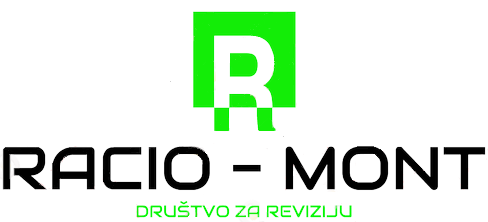 Crna Gora, Kolašin; 81210,  Mojkovačka b.b.Tel.fax: 020 860-940, mob.tel: +382 69 413 982E-mail: raciomont@t-com.meŽ-R: 510-11971-17  PIB: 02461765  PDV: 72/31-00149-7Napomena2015.g. planirano2015.g. ostvarenoIzvršenje %I. Preneseni  dio viška prihoda iz prethodne godine36.315,9436.315,94100,00II. Prihodi1.393.684,061.483.033,07106,411. Porezi410.500,00433.582,17105,622. Takse58.000,0056.187,9696,883. Naknade 334.000,00318.206,1995,274. Sredstva Egalizacionog fonda500.000,00583.811,00116,765.Donacije6.Uslovne dotacije od budžeta Republike7. Ostali lokalni prihodi36.184,0627.630,7576,368. Kapitalni transferi od budžeta CG25.000,0035.000,00140,009. Primanja od prodaje imovine30.000,0028.615,0095,3810. Primanja od zaduživanjaIII. Ukupno sredstva u tekućoj godini  (III) 1.393.684,061.483.033,07106,41IV. Ukupno primici (I+II)1.430.000,001.519.349,01106,25 V.  Raspored prihoda 1. Bruto plate  zaposlenih594.600,00584.805,2198,352. Ostala lična primanja66.200,0063.447,3295,843.Tekuće održavanje 9.650,009.096,2194,264.Rashodi za materijal 99.050,0089.932,3690,795. Rashodi za usluge 40.300,0037.292,7292,546. Renta5.000,004.777,2295,547. Transferi  institucijama , pojedincima , nevladinom i javnom sektoru 201.000,00199.681,7599,358. Ostali izdaci72.500,0069.291,7595,579. Stalna budžetska rezerva3.000,0010. Tekuća budžetska rezerva7.000,001.500,0021,4311. Kapitalni izdaci229.400,00211.979,2892,4112. Izdaci za otplatu duga(emitovane obveznice)81.000,0080.438,4899,3113. Otplata obaveza iz prethodnog perioda 21.300,0018.354,4386,17Ukupno izdaci:1.430.000,001.370.596,7395,85VI. Višak prihoda148.752,28Екон.Класиф.О п и сПланираноОствареноИндекс%12345711Порези410.500,00433.582,17105,62711-1Порез на доходак физичких лица75.500,0082.973,32109,90711-1-1Порез на лична примања 70.000,0077.991,14111,42711-1-3Порез на остала лична примања3.000,002.575,6585,86711-1-4Порез на приходе од самосталне дјелатности2.500,002.406,5396,26711-3Порез на имовину290.000,00291.418,36100,49711-3-1Порез на непокретности250.000,00254.156,47101,66711-3-2Порез на промет непокретности40.000,0037.261,8993,15711-7Локални порези45.000,0059.190,49131,53711-7-5Прирез порезу на доходак физичких лица45.000,0059.190,49131,53713Таксе58.000,0056.187,9696,88713-1Локалне административне таксе23.000,0023.324,76101,41713-5Локалне комуналне таксе28.000,0026.245,3593,74713-5-1Комунална такса за коришћење простора на јавним површинама или испред пословних просторија у пословне сврхе9.000,008.125,4390,28713-5-5Комунална такса за коришћење рекламних паноа4.000,004.154,40103,86713-5-6Комунална  такса за коришћење слободних  површина за кампове,постављање шатора или друге облике за привремено коришћење 3.000,002.873,5295,78713-5-7Комунална такса за држање и коришћење чамаца и сплавова на води11.500,0011.092,0096,45713-5-8Остале комуналне таксе500,00//713-6Туристичка такса 7.000,006.617,8594,54713-6-1Туристичка такса 7.000,006.617,8594,54714Накнаде334.000,00318.206,1995,27714-2Накнада за коришћење природних добара160.000,00148.840,4493,03714-2-1Накнада за коришћење шума160.000,00148.840,4493,03714-5Накнада за закуп  грађ. земљишта13.000,0012.189,6093,77714-5-1Наднада за закуп грађевинског  земљишта13.000,0012.189,6093,77714-6Накнада за уређивање и изградњуграђевинског земљишта120.000,00114.611,9795,51714-6-1Накнада за уређивање и изградњуграђевинског земљишта120.000,00114.611,9795,51714-7Накнада за изградњу и одржавање локалних путева500,00//714-7-1Накнада за изградњу и одржавање лок.путева500,00//714-8Накнада за путеве20.500,0024.544,64119,73714-8-4Годишња накнада при регистрацији моторних возила5.500,005.499,75100,00714-8-9Накнада за постављање цјевовода,водовода,канализације,електричних,телефонских водова на јавним површинама15.000,0019.044,89126,97714-9Остале накнаде20.000,0018.019,5490,10714-9-1Остале накнаде20.000,0018.019,5490,10715Остали приходи36.184,0627.630,7576,36715-2Новчане казне и одузете  имовинске користи2.000,001.896,3594,82715-2-1Новчане казне за прекршаје које изриче инспекција500,00437,0087,40715-2-5Приходи од камата за неблаговремено плаћање обавеза1.500,001.459,3597,29715-3Приходи које органи остварују вршењем своје дјелатности24.000,0022.593,9394,14715-3-1Приходи од дјелатности органа 24.000,0022.593,9394,14715-5Остали приходи10.184,063.140,4730,84715-5-4Остали приходи10.184,063.140,4730,84721Примици од продаје  имовине30.000,0028.615,0095,38721-1-2Продаја непокретности30.000,0028.615,0095,38732Средства пренесена из предходне године36.315,9436.315,94100,00732-1-1Средства пренесена из предходне године36.315,9436.315,94100,0074Донације и Трансфери525.000,00618.811,00117,87742Трансфери525.000,00618.811,00117,87742-1-1Трансфери од Буџета Црне Горе25.000,0035.000,00140,00742-6-1Трансфери од егализационог фонда500.000,00583.811,00116,76                        УКУПНИ ПРИМИЦИ:1.430.000,001.519.349,01106,25Екон.Класиф.О п и сПланираноОствареноИндекс12345411Бруто зараде и доприноси 594.600,00584.805,2198,35411-1-1Нето зараде303.400,00301.271,3299,30411-2-1Порези на зараде запослених46.700,0044.683,3195,68411-3-1Доприноси на  терет запослених111.100,00109.265,7598,35411-4-1Доприноси на терет послодаваца52.200,0050.608,3196,95411-5-1Прирез порезу  на доходак физичких лица6.900,005.808,6584,18411-6-2Репрограм дуга за порезе и доприносе из предходних  година74.300,0073.167,8798,48412Остала лична примања66.200,0063.447,3295,84412-6-1Накнаде скупштинским одборницима51.000,0048.705,8795,50412-6-2Обавезе из предходне године700,00661,4094,49412-7-1Остале накнаде14.500,0014.080,0597,10413Расходи за материјал 99.050,0089.932,3690,79413-1-1Административни материјал14.500,0013,997,0096,53413-3-1Материјал за посебне намјене5.650,005.182,5091,73413-4-1Расходи за енергију60.000,0054.797,4891,33413-5-1Расходи за гориво15.900,0015.440,3897,11413-5-2Расходи за гориво-чишћење снијега2.000,00515,0025,75413-5-3Расходи за гориво-гријање1.000,00//414Расходи за услуге40.300,0037.292,7292,54414-1-1Службена путовања9.300,008.654,4093,06414-2-1Репрезентација9.400,008.834,1893,98414-3-1Комуникационе услуге-телефони13.800,0012.417,1589,98414-3-2Комуникационе услуге-поштанске услуге3.200,002.825,6388,30414-4-1Банкарске услуге3.000,002.966,5698,89414-8-1Трошкови стручног усавршавања1.600,001.594,8099,68415Расходи за текуће одржавање9.650,009.096,2194,26415-2-1Текуће одржавање грађевинских објеката150,00107,5971,73415-3-1Текуће одржавање опреме9.500,008.988,6294,62417Рента5.000,004.777,2295,54417-1-1Закуп просторија за рад  одборничких клубова5.000,004.777,2295,54419Остали издаци72.500,0069.291,7595,57419-1-1Издаци по основу  уговора о дјелу35.400,0032.670,8092,29419-1-2Издаци за пољопривреду2.500,002.490,0099,60419-4-1Осигурање2.500,002.473,8498,95419-6-1Комуналне накнаде23.000,0022.916,7699,64419-9-1Остало-Прослава дана ослобођења  Жабљака2.800,002.786,0099,50419-9-2Остало5.000,004.663,8393,28419-9-3Награда „17 септембар“1.300,001.290,5299,27431Трансфери институцијама, појединцима, невладином и јавном сектору201.000,00199.681,7599,35431-2-1Трансфери образовању5.000,004.914,0098,28431-3-1Трансфери  Ј.У. Центар за културу65.000,0065.000,00100,00431-3-2Трансфери  Ј.У. Центар  за културу за репрограм дуга  по основу пореза и доприноса 6.100,006.018,3698,66431-3-3Трансфери институцијама  спорта3.800,003.500,0692,11431-3-4Tрансфер ДОО „Спртски Центар Жабљак“24.900,0024.482,6998,32431-4-1Трансфер невладиним организацијама5.000,004.999,4099,99431-5-1Трансфери политичким партијама, странкама и удружењима22.000,0022.000,00100,00431-5-2Трансфер Субнору1.000,001.000,00100,00431-5-4Трансфер фондацији „Вукове задужбине“1.500,001.500,00100,00431-6-1Трансфери за једнократне  социјалне помоћи6.000,005.962,2499,37431-8-1Трансфери појединцима-Стипендије12.000,0011.605,0096,71431-9-1Трансфери Туристичкој организацији5.000,005.000,00100,00431-9-2Трансфери  Црвеном  крсту3.000,003.000,00100,00431-9-3Трансфер Центру за развој дурмиторског подручја3.000,003.000,00100,00431-9-4Трансфери за  манифестацију „ Дани планинског  цвијећа“4.700,004.700,00100,00432-6-1Трансфер Д.О.О. „Комунално и Водовод“33.000,0033.000,00100,00441Капитални издаци229.400,00211.979,2892,41441-2-2Издаци за локалну инфраструктуру179.900,00174.904,7997,23441-4-4Издаци за уређење земљишта 27.000,0015.340,3056,82441-5-5Издаци за опрему2.500,001.734,1969,37441-6-6Издаци за инвестиционо одржавање локалних путева20.000,0020.000,00100,0046Отплата дугова102.300,0098.792,9196,58461Отплата емитованих обвезница81.000,0080.438,4899,31461-1-1Отплата хартија од вредности- емитованих обвезница и кредита81.000,0080.438,4899,31463Отплата обавеза из предходног периода21.300,0018.354,4386,17463-1-1Отплата обавеза из предходног периода21.300,0018.354,4386,1747Средства резерве10.000,001.500,0015,00471-1-1Текућа буџетска резерва7.000,001.500,0021,43472-1-1Стална буџетска резерва3.000,00//УКУПНИ ИЗДАЦИ:1.430.000,001.370.596,7395,85Орга. класиф..Екон.Класиф.О П И СПланираноОствареноИндекс12345601СЛУЖБА ПРЕДСЈЕДНИКА ОПШТИНЕ 411Бруто зараде и доприноси104.900,00103.497,3498,66411-1-1Нето зараде50.000,0049.601,8299,20411-2-1Порези на  зараде запослених8.300,008.110,1597,71411-3-1Доприноси  на терет  запосленог 18.500,0018.242,6798,61411-4-1Доприноси на терет  послодавца8.700,008.450,0597,13411-5-1Прирез порезу на доходак физичких лица1.200,001.054,2987,86411-6-2Репрограм дуга за  порезе и доприносе из претходних година18.200,0018.038,3699,11412Остала лична примања1.000,00955,0495,50412-7-1Остале накнаде1.000,00955,0495,50413Расходи за материјал 11.800,0010.144,9285,97413-1-1Административни материјал1.000,00982,4298,24413-3-1Материјал за посебне намјене3.800,003.657,5096,25413-5-1Расходи за гориво5.000,004.990,0099,80413-5-2Расходи за гориво-чишћње снијега2.000,00515,0025,75414Расходи за услуге12.200,0011.773,5096,50414-1-1Службена путовања4.500,004.358,6096,86414-2-1Репрезентација4.500,004.435,6698,57414-3-1Комуникационе услге-телефони3.200,002.979,2493,10419Остали издаци13.300,0012.998,2797,73419-1-1Издаци по основу уговора о дјелу8.000,007.849,2998,12419-9-2Остало 4.000,003.858,4696,46419-9-3Награда „17 септембар“1.300,001.290,5299,27431Трансфери институцијама, појединцима, невладином и јавном сектору6.000,005.962,2499,37431-6-1Трансфери за једнократне социјалне помоћи6.000,005.962,2499,37СВЕГА:  01149.200,00145.331,3197,4102ПРЕДСЈЕДНИК СКУПШТИНЕ ИСЛУЖБА СКУПШТИНЕ411Бруто зараде и доприноси70.200,0068.881,6698,12411-1-1Нето зараде35.000,0034.699,1199,14411-2-1Порез на зараде запослених 5.800,005.476,6194,42411-3-1Доприноси  на терет запосленог12.900,0012.686,2498,34411-4-1Доприноси  на терет  послодавца6.000,005.876,4297,94411-5-1Прирез порезу  на  доходак  физичких  лица900,00711,9179,10411-6-2Репрограм дуга за порезе и доприносе из предходних година9.600,009.431,3798,24412Остала лична примања51.900,0049.367,2795,12412-6-1Накнаде скупштинским одборницима51.000,0048.705,8795,50412-6-2Обавезе из предходне године700,00661,4094,49412-7-1Остале накнаде200,00//413Расходи за материјал 4.700,004.411,4893,86413-1-1Административни материјал2.200,002.071,4894,16413-3-1Материјал за посебне намјене500,00380,0076,00413-5-1Расходи за гориво2.000,001.960,0098,00414Расходи за услуге6.200,005.666,9391,40414-1-1Службена путовања700,00479,0068,43414-2-1Репрезентација2.900,002.883,6099,43414-3-1Комуникационе услуге-телефони2.400,002.155,3389,81414-3-2Комуникационе услуге-поштанске услуге200,00149,0074,50415Расходи за текуће одржавање2.000,001.501,5875,08415-3-1Текуће одржавање опреме2.000,001.501,5875,08417Рента5.000,004.777,2295,54417-1-1Закуп просторија - за рад одборничких клубова  5.000,004.777,2295,54419Остали издаци5.400,005.093,4394,32419-1-1Издаци по основу уговора о дјелу2.500,002.307,4392,30419-9-1Остало– Прослава дана ослобођења Жабљака2.800,002.786,0099,50419-9-2Остало100,00//431Трансфери институцијама, појединцима, невладином и јавном сектору22.000,0022.000,00100,00431-5-1Трансфери политичким партијама ,странкама и удружењима 22.000,0022.000,00100,00СВЕГА:  02167.400,00161.699,5796,5903СЕКРЕТАРИЈАТ ЗА ФИНАНСИЈЕ И ЕКОНОМСКИ РАЗВОЈ411Бруто зараде и доприноси79.000,0077.624,8798,26411-1-1Нето зараде40.500,0040.186,5699,23411-2-1Порези на зараде запослених6.000,005.736,4595,61411-3-1Доприноси  на терет запосленог14.800,0014.502,9897,99411-4-1Доприноси  на терет послодаваца7.000,006.722,8396,04411-5-1Прирез порезу на доходак  физичких лица900,00745,7982,87411-6-2Репрограм дуга за порезе и доприносе из претходних година9.800,009.730,2699,29412Остала лична примања5.200,005.160,4699,24412-7-1Остале накнаде5.200,005.160,4699,24413Расходи за материјал 63.400,0058.053,1491,57413-1-1Административни материјал2.000,001.875,6693,78413-3-1Материјал за посебне намјене400,00380,0095,00413-4-1Расходи за енергију60.000,0054.797,4891,33413-5-1Расходи за гориво1.000,001.000,00100,00414Расходи за услуге4.900,004.574,9193,37414-1-1Службена путовања700,00666,0095,14414-2-1Репрезентација500,00399,5379,91414-3-1Комуникационе услуге-телефони2.100,001.914,5891,17414-8-1Услуге стручног усавршавања1.600,001.594,8099,68415Расходи за текуће одржавање7.650,007.594,6399,28415-2-1Текуће одржавање грађевинских објеката150,00107,5971,73415-3-1Текуће одржавање опреме7.500,007.487,0499,83419Остали издаци29.800,0029.573,4999,24419-1-1Издаци по основу  уговора о дјелу4.000,003.926,9198,17419-4-1Осигурање2.500,002.473,8498,95419-6-1Комуналне накнаде23.000,0022.916,7699,64419-9-2Остало300,00255,9885,33431Трансфери институцијама,појединцима,невладином и јавном сектору8.000,008.000,00100,00431-9-1Трансфери Туристичкој организацији5.000,005.000,00100,00431-9-3Трансфер Центру за развој  дурмиторског подручја3.000,003.000,00100Средства резерве10.000,001.500,0015,00471-1-1Текућа буџетска резерва7.000,001.500,0021,43472-1-1Стална буџетска резерва3.000,00//СВЕГА: 03207.950,00192.081,5092,3704СЕКРЕТАРИЈАТ ЗА УРЕЂЕЊЕ ПРОСТОРА, ЗАШТИТУ ЖИВОТНЕ СРЕДИНЕ И КОМУНАЛНО СТАМБЕНЕ ПОСЛОВЕ411Бруто зараде и доприноси97.800,0096.247,0398,41411-1-1Нето зараде52.300,0052.000,1999,43411-2-1Порези на зараде запослених8.000,007.651,1595,64411-3-1Доприноси  на терет  запосленог19.100,0018.836,5698,62411-4-1Доприноси на  терет послодаваца9.000,008.720,4696,89411-5-1Прирез порезу на доходак физичких  лица1.200,00994,6482,89411-6-2Репрограм дуга за порезе и доприносе из претходних година8.200,008.044,0398,10412Остала лична примања3.700,003.621,1797,87412-7-1Остале накнаде3.700,003.621,1797,87413Расходи за материјал 2.700,002.588,6295,87413-1-1Административни материјал900,00823,6291,51413-3-1Материјал за посебне намјене800,00765,0095,63413-5-1Расходи за гориво1.000,001.000,00100,00414Расходи за услуге4.900,004.392,8589,65414-1-1Службена путовања1.500,001.494,8099,65414-2-1Репрезентација500,00228,5145,70414-3-1Комуникационе услуге-телефони2.900,002.669,5492,05419Остали издаци15.000,0013.396,7989,31419-1-1Издаци по основу уговора о дјелу15.000,0013.396,7989,31432Трансфери ЈП за стамбено-комуналну  дјелатност33.000,0033.000,00100,00432-6-1Трансфери ЈП за стамбено-комуналну дјел.33.000,0033.000,00100,00СВЕГА : 04157.100,00153.246,4697,5505СЕКРЕТАРИЈАТ ЗА УПРАВУ И ДРУШТВЕНЕ ДЈЕЛАТНОСТИ411Бруто зараде и доприноси98.900,0098.040,0799,13411-1-1Нето зараде51.200,0050.990,8299,59411-2-1Порези  на зараде запослених7.300,007.140,7897,82411-3-1Доприноси на терет запосленог18.500,0018.358,0399,23411-4-1Доприноси  на терет  послодавца8.600,008.502,0698,86411-5-1Прирезу порезу на доходак физичких лица1.000,00928,2192,82411-6-2Репрограм дуга за порезе и доприносе из претходних година12.300,0012.120,1798,54412Остала лична примања 4.400,004.343,3898,71412-7-1Остале накнаде4.400,004.343,3898,71413Расходи за материјал 2.500,002.371,5594,86413-1-1Административни материјал1.700,001.671,5598,33413-3-1Материјал за посебне намјене100,00//413-5-1Расходи за гориво700,00700,00100,00414Расходи за услуге8.100,007.438,0791,83414-1-1Службена путовања400,00324,0081,00414-2-1Репрезентација500,00423,1084,62414-3-1Комуникационе услуге-телефони1.200,001.047,7887,32414-3-2Комуникационе услуге-поштанске услуге3.000,002.676,6389,22414-4-1Банкарске услуге3.000,002.966,5698,89419Остали издаци5.600,004.955,5988,49419-1-1Издаци по основу уговора о дјелу5.000,004.406,2088,12419-9-2Остало600,00549,3991,57431Трансфери институцијама,појединцима,невладином и јавном сектору132.000,00130.719,5199,03431-2-1Трансфери образовању5.000,004.914,0098,28431-3-1Трансфери Ј.У.Центар за културу65.000,0065.000,00100,00431-3-2Трансфери Ј.У.Центар за културу за репрограм дуга по основу пореза и доприноса6.100,006.018,3698,66431-3-3Трансфери институцијама спорта3.800,003.500,0692,11431-3-4Трансфер  ДОО“ Спортски  Центар Жабљак24.900,0024.482,6998,32431-4-1Трансфер невладиним организацијама5.000,004.999,4099,99431-5-2Трансфер СУБНОР-у1.000,001.000,00100,00431-5-4Трансфер фондацији „Вукова задужбина“1.500,001.500,00100,00431-8-1Трансфери појединцима -Стипендије12.000,0011.605,0096,71431-9-2Трансфери Црвеном крсту3.000,003.000,00100,00431-9-4Трансфери за манифестацију „Дани планинског цвијећа“4.700,004.700,00100,00СВЕГА:05251.500,00247.868,1798,5606СЛУЖБА ГЛАВНОГ АДМИНИСТРАТОРА 411Бруто зараде и доприноси37.400,0036.462,1097,49411-1-1Нето зараде18.400,0018.273,1899,31411-2-1Порези на зараде запослених3.200,002.979,5093,11411-3-1Доприноси  на терет  запосленог6.900,006.711,4097,27411-4-1Доприноси  на терет  послодаваца3.300,003.108,7894,21411-5-1Прирез порезу на  доходак физичких лица500,00387,3277,46411-6-2Репрограм дуга за порезе и доприносе из предходне године  5.100,005.001,9298,08413Расходи за материјал 950,00830,3087,40413-1-1Административни материјал200,00130,3065,15413-3-1Материјал за посебне намјене50,00//413-5-1Расходи за гориво700,00700,00100,00414Расходи за услуге1.800,001.558,8986,61414-1-1Службена путовања300,00234,0078,00414-2-1Репрезентација500,00463,7892,76414-5-1Комуникационе услуге-телефони1.000,00861,1186,11СВЕГА:0640.150,0038.851,2996,7707СЛУЖБА ЗАШТИТЕ411Бруто зараде и доприноси88.200,0086.679,0598,28411-1-1Нето зараде46.600,0046.266,7799,28411-2-1Порези  на зараде запослених6.700,006.345,7494,71411-3-1Доприноси  на терет  запосленог16.900,0016.613,3598,30411-4-1Доприноси на терет послодаваца7.900,007.692,5497,37411-5-1Прирез порезу на доходак физичких лица1.000,00824,9382,49411-61-Репрограм дуга за порезе и доприносе из предходних година9.100,008.935,7298,19413Расходи за материјал11.800,0010.438,2788,46413-1-1Административни материјал6.300,006.262,8999,41413-5-1Расходи за гориво4.500,004.175,3892,79413-5-3Расходи за гориво-гријање1.000,00//414Расходи за услуге1.500,001.313,8187,59414-1-1Службена путовања900,00828,0092,00414-3-1Комуникационе услуге-телефони600,00485,8180,97419Остали издаци900,00784,1887,13419-1-1Издаци по основу  уговора о дјелу900,00784,1887,13СВЕГА:07102.400,0099.215,3196,8908АГРО БИЗНИС ИНФО ЦЕНТАР411Бруто зараде и доприноси18.200,0017.373,0995,46411-1-1Нето зараде9.400,009.252,8798,43411-2-1Порези на зараде запослених1.400,001.242,9388,78411-3-1Доприноси  на терет  запосленог3.500,003.314,5294,70411-4-1Доприноси на терет  послодавца1.700,001.535,1790,30411-5-1Прирез порезу на доходак физичких  лица200,00161,5680,78411-6-2Репрограм дуга за порезе  и доприносе из претходних година2.000,001.866,0493,30413Расходи за материјал 1.200,001.094,0891,17413-1-1Aдминистративни   материјал200,00179,0889,54413-5-1Расходи за гориво1,000,00915,0091,50414Расходи за услуге700,00573,7681,97414-1-1Службена  путовања300,00270,0090,00414-3-1Комуникационе услуге-телефони400,00303,7675,94419Остали издаци2.500,002.490,0099,60419-1-2Издаци за пољопривреду2.500,002.490,0099,60СВЕГА: 0822.600,0021.530,9395,27УКУПНО:01+02+03+04+05+06+07+081.098.300,001.059.824,5496,50Ор.кл.Екон. клас.Екон. клас.О П И СПланираноОствареноИндекс%0102030405060709Капитални буџет44Капитални издаци229.400,00211.979,2892,41441-2Издаци за локалну  инфраструктуру 179.900,00174.904,7997,23441-2-40Издаци за канализациону  мрежу135.000,0133.699,2299,04441-2-42Изградња фекалне канализације Дурмиторској  улици (заобилазница)135.000,00133.699,2299,04441-2-80Израда пројектне документације29.900,0028.423,2595,07441-2-81Израда пројекне документације25.000,0023.523,2594,09441-2-84Пројекат јавне гараже4.900,004.900,00100,00441-2-90Израда просторно планске документације15.000,0012.782,3285,22441-2-91Израда просторно планске документације10.000,009.489,0094,89441-2-92Израда урбанистичких пројеката по захтјевима  заинтересованих  корисника5.000,003.293,3265,87441-4441-4-40Издаци за уређење земљишта 27.000,0015.340,3056,82441-4-41Изузимање27.000,0015.340,3056,82441-5441-5-50Издаци за опрему2.500,001.734,1969,37441-5-52Компјутерска опрема1.000,00667,5966,76441-5-53Канцеларијска опрема1.500,001.066,6071,11441-6441-6-60Оправка локалних путева20.000,0020.000,00100,00441-6-61Оправка локалних путева20.000,0020.000,00100,0046Отплата дугова102.300,0098.792,9196,58461-1461-1-10Отплата хартија  од  вредности -емитованих обвезница и  кредита81.000,0080.438,4899,31461-1-11Отплата хартија од вредности-емитованих обвезница56.000,0056.000,00100,00461-1-12Отплата кредита25.000,0024.438,4897,75463-1463-1-10Отплата обавеза из претходног периода21.300,0018.354,4386,17463-1-11Отплата обавеза из претходног периода5.000,003.906,7578,14463-1-12Отплата обавеза  Фонду за  обештећење3.300,003.300,00100,00463-1-13Отплата обавеза по основу судских рјешења13.000,0011.147,6885,75 С В Е Г А        :331.700,00310.772,1993,69                                                                                                                                         RednibrojNOVČANI TOK-EKONOMSKA KLASIFIKACIJAPlanI z v r š e nj eI z v r š e nj e                                                                                                                                         RednibrojNOVČANI TOK-EKONOMSKA KLASIFIKACIJAPlanPredhodna godinaTekuća godina12345PRIMICI1Tekući prihodi     (1.1+1.2+1.3+1.4+1.5)838.684,06917.564,82835.607,071.1         Porezi410.500,00455.201,75433.582,171.2         Doprinosi1.3         Takse58.000,0040.568,0756.187,961.4         Naknade334.000,00394.278,91318.206,191.5         Ostali prihodi36.184,0627.516,0927.630,752Primici od otplate kredita3Donacije i transferi525.000,00478.399,00618.811,003.1         Donacije3.2         Transferi525.000,00478.399,00618.811,00I         Ukupno primici    (1+2+3)1.363.684,061.395.963,821.454.418,07IZDACI4Tekući izdaci892.800,00821.364,56864.007,884.1         Bruto zarade i doprinosi na teret poslodavca594.600,00511.030,78584.805,214.2         Ostala lična primanja66.200,0050.207,9963.447,324.3         Rashodi za materijal 99.050,00117.661,7989.932,36             4.4          Rashodi za  usluge40.300,0036.202,2937.292,72             4.5          Tekuće održavanje9.650,007.416,,929.096,214.6         Kamate5.500,006.859,325.365,094.7         Renta5.000,005.465,994.777,224.8         Subvencije4.9         Ostali izdaci72.500,0086.519,4869.291,755Transferi za socijalnu zaštitu5.1         Prava iz oblasti socijalne zaštite5.2         Sredstva za tehnološke viškove5.3         Prava iz oblasti penzijskog i invalidskog osiguranja 5.4         Ostala prava iz oblasti zdrastvene zaštite5.5         Ostala prava iz oblasti zdrastvenog osiguranja6Transferi institucijama,pojedincima,nevladinom i javnom sektoru201.000,00158.329,10199.681,757          Pozajmice i krediti8          Otplata garancija9          Rezerve10.000,001.000,001.500,00II          Ukupno izdaci  (4+5+6+7+8+9)1.103.800,00980.693,661.065.189,63III          Neto novčani tok  (I-II)259.884,06415.270,16389.228,44NOVČANI TOK PO OSNOVU INVESTIRANJA10Primici od prodaje nefinansijske imovine30.000,003.000,0028.615,0011Primici od prodaje finansijske imovine12Kapitalni izdaci229.400,00158.321,95211.979,28IVNeto novčani tok po osnovu investiranja  (10+11-12)-199.400,00-155.321,95-183.364,28NOVČANI TOK PO OSNOVU FINANSIRANJA13Pozajmice i krediti14Otplata kredita75.500,0073.579,1675.073,3915Otplata obaveza iz predhodnog perioda21.300,00191.847,9318.354,43VNeto novčani tok po osnovu finansiranja (13-14-15)-96.800,00-265.427,09-93.427,82VI          Povećanje/smanjenje gotovine (III+IV+V)-5.478,88112.436,34VII          Gotovina na početku perioda 36.315,9441.794,8236.315,94VIII          Gotovina na kraju perioda (VI+VII)36.315,94148.752,28RednibrojNOVČANI TOK-FUNKCIONALNA KLASIFIKACIJAPlanI z v r š e nj e I z v r š e nj e RednibrojNOVČANI TOK-FUNKCIONALNA KLASIFIKACIJAPlanPredhodna godinaTekuća godina12345PRIMICI1Tekući prihodi     (1.1+1.2+1.3+1.4+1.5)838.684,06917.564,82835.607,071.1       Porezi410.500,00455.201,75433.582,171.2       Doprinosi1.3       Takse58.000,0040.568,0756.187,961.4       Naknade334.000,00394.278,91318.206,191.5       Ostali prihodi36.184,0627.516,0927.630,752Primici od otplate kredita3Donacije i transferi  (3.1+ 3.2)525.000,00478.399,00618.811,003.1       Donacije3.2       Transferi525.000,00478.399,00618.811,00I       Ukupno primici    (1+2+3)1.363.684,06 1.395.963,821.454.418,07IZDACI 4Opšte javne službe1.103.800,00980.693,661.065.189,63 5Odbrana 6Javni red i bezbjednost 7Ekonomski poslovi 8Zaštita životne sredine 9Poslovi stanovanja i zajednice10Zdrastvo11Sport,kultura i religija12Obrazovanje13Socijalna zaštitaII       Ukupno izdaci  (4+5+6+7+8+9+10+11+12+13)1.103.800,00980.693,661.065.189,63III              Neto novčani tok  (I-II)259.884,06415.270,16389.228,44NOVČANI TOK PO OSNOVU INVESTIRANJA14Primici od prodaje nefinansijske imovine30.000,003.000,0028.615,0015Primici od prodaje finansijske imovine16Kapitalni izdaci229.400,00158.321,95211.979,28IV       Neto novčani tok po osnovu investiranja  14+15-16)-199.400,00-155.321,95-183.364,28NOVČANI TOK PO OSNOVU FINANSIRANJA17Pozajmice i krediti18Otplata kredita75.500,0073.579,1675.073,3919Otplata obaveza iz predhodnog perioda21.300,00191.847,9318.354,43V       Neto novčani tok po osnovu finansiranja (17- 18-19)-96.800,00-265.427,09-93.427,82VI       Povećanje/smanjenje gotovine (III+IV+V)-5.478,88112.436,34VII       Gotovina na početku perioda36.315,9441.794,8236.315,94VIII       Gotovina na kraju perioda (VI+VII)36.315,94148.752,28Redni brojOPISStanje obaveza na dan 31.12. predhodne godineStanje obaveza na kraju izvještajnog perioda12341Obaveze za tekuće izdatke  (1.1+1.2+1.3)153.613,1578.143,481.1Obaveze za bruto zarade i doprinose na teret poslodavca143.557,7670.409,891.2Obaveze za ostala lična primanja661,402.682,231.3Obaveze za ostale tekuće izdatke9.373,995.051,362Obaveze po transferima za socijalnu zaštitu3Obaveze za transfere institucijama,pojedincima i kreditima200,004Obaveze za kapitalne izdatke46.157,079.618,995Obaveze po pozajmicama i kreditima6Obaveze po osnovu otplate dugova3.340,7513.280,007Obaveze iz rezervi8Stanje obaveza na kraju godine (1+2+3+4+5+6+7)203.110,97101.242.47OBRAZAC NEORedni brojVrsta neizmirene obavezeStanje neizmirenih obaveza opštine na kraju IV kvartala 2015 G.Stanje neizmirenih obaveza javnih  preduzeća i ustanova  na kraju IVkvartala2015.G.IObaveze za tekuće rashode 78.143,481.073.798,24Obaveze za bruto zarade i doprinose na teret poslodavca70.409,89962.832,42Obaveze za ostala lična primanja2.682,23291,60Obaveze za ostale tekuće rashode5.051,36110.674,22IIObaveze po transferima za socijalnu zaštituIIIObaveze za transfere institucijama,pojedincima,NVO200,00IVObaveze za kapitalne izdatke22.898,99VObaveze po pozajmicama i kreditimaa)glavnicab)kamataVIObaveze iz rezerviUKUPNE NEIZMIRENE OBAVEZE ( I+II+III+IV+V+VI )UKUPNE NEIZMIRENE OBAVEZE ( I+II+III+IV+V+VI )101.242,471.073.798,24računiračuniračuniračuniOPISPlanIzvršenje uuporednom periodu predhodne godineIzvršenje u navedenom periodu tekuće godine7PRIMICI1.430.000,001.433.559,401.519.349,0171Tekući prihodi838.684,06917.564,82835.607,07711    Porezi410.500,00455.201,75433.582,177111         Porez na dohodak fizičkih lica75.500,0079.928,1782.973,327112         Porez na dobit pravnih lica 7113         Porez na imovinu290.000,00311.768,95291.418,367114         Porez na dodatu vrijednost 7115         Akcize7116         Porez na međunarodnu trgovinu i transakcije7117         Lokalni porezi45.000,0063.504,6359.190,497118         Ostali republički porezi712    Doprinosi7121         Doprinosi za penzijsko i invalidsko osiguranje7122         Doprinosi za zdrastveno osiguranje7123         Doprinosi za osiguranje od nezaposlenosti7124         Ostali doprinosi713    Takse58.000,0040.568,0756.187,967131         Administrativne takse23.000,0014.115,3823.324,767132         Sudske takse7133         Boravišne takse7134         Registracione takse7135         Lokalne komunalne takse28.000,0020.336,3026.245,357136         Ostale takse7.000,006.116,396.617,85714    Naknade334.000,00394.278,91318.206,197141         Naknade za korišćenje dobara od opšteg interesa7142         Naknade za korišćenje prirodnih dobara160.000,00213.738,71148.840,447143         Ekološke naknade 7144         Naknade za priređivanje igara na sreću7145         Naknade za korišćenje građevinskog zemljišta13.000,0087.647,1712.189,607146         Naknade za komunalno  opremanje gradjevinskog zemljišta120.000,0058.410,49114.611,977147         Naknade za izgradnju i održavcanje lokalnih puteva500,007148         Naknade za korišćenje opštinskih  i nekategorisanih puteva20.500,0025.915,3724.544,647149         Ostale naknade20.000,008.567,1718.019,54715    Ostali prihodi36.184,0627.516,0927.630,757151         Prihodi od kapitala7152         Novčane kazne i oduzete imovinske koristi2.000,00651,221.896,357153         Prihodi koje organi ostvaruju vršenjem svoje djelatnosti24.000,0024.869,0822.593,937154         Samodoprinosi 7155         Ostali prihodi10.184,061.995,793.140,4773    Primici od otplate kredita i sredstva prenesena iz predhodne     godine36.315,9434.595,5836.315,94731         Primici od otplate  kredita732         Sredstva prenesena iz predhodne godine36.315,9434.595,5836.315,9474742Donacije4IZDACI1.430.000,001.404.442,701.370.596,7341       Tekući izdaci892.800,00821.364,56864.007,88411               Bruto zarade i doprinosi na teret poslodavca594.600,00511.030,78584.805,214111                        Neto zarada303.400,00300.435,83301.271,324112                        Porez na zarade63.500,0046.276,6859.358,974113                        Doprinosi na teret zaposlenog150.000,00109.490,33148.402,364114                        Doprinosi na teret poslodavca69.500,0048.811,8468.056,554115                        Opštinski prirez8.200,006.016,107.716,01412                   Ostala lična primanja66.200,0050.207,9963.447,32413                   Rashodi za materijal 99.050,00117.661,7989.932,36414                   Rashodi za usluge40.300,0036.202,2937.292,72415                   Tekuće održavanje9.650,007.416,929.096,21416                   Kamate5.500.006.859,32                    5.365,09417                   Renta5.000,005.465,994.777,22418                   Subvencija419                   Ostali izdaci72.500,0086.519,4869.291,7542       Transferi  za socijalnu zaštitu 421                   Prava iz oblasti socijalne zaštite422                   Sredstva za tehnološke viškove423                   Prava iz oblasti penzijskog i invalidskog osiguranja 424                   Ostala prava iz oblasti zdrastvene zaštite 425                   Ostala prava iz oblasti zdrastvenog osiguranja43       Transferi inst. pojedincima, nevladinim  i javnim sektoru201.000,00158.329,10199.681,754314311                  Transferi za zdravstvenu zaštitu4314312                  Transferi obrazovanju5.000,003.428,534.914,004314313                  Transferi  institucijama kulture i sporta      99.800,0070.831,2999.001,114314314                  Transferi  nevladinim organizacijama5.000,004.999,404314315                  Transferi političkim partijama ,strankama i udruženjima24.500,0021.000,0024.500,004314316                  Transferi za jed nokratne  socijalne pomoći6.000,0012.164,285.962,244314317                  Transferi za  lična primanja pripravnika4314318                  Ostali transferi pojedincima12.000,0014.905,0011.605,004314319                  Ostali transferi institucijama15.700,0011.000,0015.700,004324324                 Transferi opštinama4324325                 Transferi budžetu države4324326                 Transferi javnim preduzećima33.000,0025.000,0033.000,0044       Kapitalni izdaci229.400,00158.321,95211.979,28441                   Kapitalni izdaci229.400,00158.321,95211.979,2845       Pozajmice i krediti46462       Otplata garancija464634630       Otplata obaveza iz predhodnih godina (dio)21.300,00191.847,9318.354,4347       Rezerve10.000,001.000,001.500,00Suficit/Deficit65.100,28158.894,73Finansiranje    Domaće finansiranje757517511                   Pozajmice i krediti iz domaćih izvora464614611                   Otplata dugova75.500,0073.579,1675.073,394634630                  Promjena (smanjenje) neto obaveza iz predhodnog perioda       Inostrano finansiranje      Krediti i hartije od vrijednosti757517512                    Pozajmice i krediti   iz inostranih izvora464614612                     Otplata dugova72        Prihodi od prodaje imovine30.000,003.000,0028.615,0074742Transferi525.000,00478.399,00618.811,00Povećanje/smanjenje depozita112.436,34Planirani prihodi i RashodiOstvarenoOstvarenjePočetno stanje36.315,9436.315,94100,00Prihodi1.393.684,061.483.033,07106,41Ukupni prihodi1.430.000,001.519.349,01106,25Rashodi1.430.000,001.370.596,7395,85Redni brojOpisIznos u EUR-imaStruktura u %1.Donacije 0,000,00%2.Transferi618.811,0040,73%3.Zajednički prihodi274.575,4018,07%4.Sopstveni prihodi589.646,6738,81%5.Pozajmice i krediti0,000,00%6.Prenesena sredstva iz 2014.g.36.315,942,39%6.UKUPNO:1.519.349,01100,00%Redni brojOpisPlaniranoIznos u EUR-imaOstvarenoIznos u EUR-imaIzvršenje u%1.Donacije 0,000,000,00%2.Transferi 525.000,00618.811,00117,87%3.Zajednički prihodi281.000,00274.575,4097,71%4.Sopstveni prihodi587.684,06589.646,67100,33%5.Pozajmice i krediti0,000,000,00%6.Prenesena sredstva iz 2014.g.36.315,9436.315,94100,00%6.UKUPNO:1.430.000,001.519.349,01106,25%OpisPlanirano u 2015.g. Ostvareno u 2015.g.Ostvarenje u %Porezi lokal.samouprave295.000,00313.346,96106,22%Takse58.000,0056.187,9696,88%Naknade168.500,00163.866,0097,25%Ostali prihodi36.184,0627.630,7576,36%Prihodi od prodate imovine30.000,0028.615,0095,38%Ukupno:587.684,06589.646,67100,33%Naziv2015.g.Planirano2015.g.Ostvareno2015.g.Izvršenje %1. Porez na potrošnju, porez na firmu ili naziv, porez od igara na sreću0,000,00  0,00%2. Porez na nepokretnosti250.000,00254.156,47101,66%3. Prirez porezu na dohodak fizičkih lica45.000,0059.190,49131,53%Ukupno:295.000,00313.346,96106,22%Naziv 2015.gPlanirano2015.g.Ostvareno2015.g.Izvršenje u%1. Lokalne administrativne takse23.000,0023.324,76101,41%2. Lokalne komunalne takse28.000,0026.245,3593,73%3. Turističke takse7.000,006.617,8594,54%Ukupno:58.000,0056.187,9696,88Naziv2015.g.Planirano2015.g.OstvarenoIzvršenje %Naknada za uređenje građevinskog zemljišta120.000,00114.611,9795,51%Naknada za korišćenje gradskog građevinskog zemljišta-zakup13.000,0012.189,60 93,77%Naknada za lokalne puteve-izgradnja i održavanje500,000,000,00%Naknada za postavljenje cjevovoda,vodovoda, kanalizacije,električnih i telefonskih  vodova na javnim površinama15.000,0019.044,89126,97%Ostale naknade20.000,0018.019,54 90,10% Ukupno:168.500,00163.866,0097,25%Naziv2015.g.Planirano2015.g.OstvarenoIzvršenje %1.Novčane kazne za prekršaje koje izriče inspekcija500,00437,0087,40%2. Prihodi od kamata zbog neblagovremenog plaćanja  1.500,001.459,3597,29%3. Prihodi  koje organi ostvaruju vršenjem svoje djelatnosti24.000,0022.593,9394,14%4.Ostali prihodi10.184,063.140,4730,84%Ukupno:36.184,0627.630,7576,36%Naziv2015.g.Planirano2015.g.OstvarenoIzvršenje %Prihodi od prodaje imovine30.000,0028.615,0095,38%Ukupno:30.000,0028.615,0095,38%Naziv2015.g.Planirano2015.g.OstvarenoIzvršenje %1. Porez na dohodak fizičkih lica i ostala lična primanja70.000,0077.991,14111,42%2.Porez na ostala lična primanja 3.000,002.575,6585,86%3.Porez na prihode od samostalne djelatnosti2.500,002.406,5396,26%4. Porez na promet nepokretnosti40.000,0037.261,8993,15%5. Koncesione naknade160.000,00148.840,4493,03%6. Godišnja naknada pri registraciji 5.500,005.499,7599,99% Ukupno:281.000,00274.575,4097,71%Naziv2015.g.Planirano2015.g.Ostvareno2015.g.Izvršenje1. Donacije 0,000,000,00%Ukupno:0,000,000,00%Naziv2015.g.Planirano2015.g.Ostvareno2015.g.Izvršenje1.Transferi od Budžeta Crne Gore25.000,0035.000,00140,00%2.Transferi od Egalizacionog fonda500.000,00583.811,00116,76%Ukupno:     525.000,00618.811,00117,87%Naziv2015.g.Planirano2015.g.Ostvareno2015.g.Izvršenje1. Primanja od zaduženja(pozajmice i krediti)0,000,000,00%Ukupno:0,000,000,00%Naziv2015.g.Planirano2015.g.Ostvareno2015.g.Izvršenje1. Sredstva prenesena iz prethodne godine36.315,9436.315,94100,00%Ukupno:36.315,9436.315,94100,00%Dug-2014Zaduženo u 2015.g.Naplaćeno 2015.g.NenaplaćenoNa dan 31.12.2015.g. Porez na firmu0,000,000,000,00Porez od igara na sreću0,000,000,000,00Naknada za  građevinsko zemljište7.759,4012.052,0012.189,607.621,80komunalne  takse                                                                    981,2347.053,5045.290,242.744,49Naknada za komunalno opremanje građ. Zem.              193.190,3087.273,11114.611,97165.851,44Porez na nepokretnosti414.548,44343.852,83253.784,14504.617,13Ukupno:616.479,37490.231,44425.875,95680.834,86Naziv2015.g.Planirano2015.g.Ostvareno2015.g.Izvršenje1. Tekući rashodi887.300,00858.642,7996,77%2. Transferi za socijalnu zaštitu i otpremnine za tehnološke viškove0,00%3. Transferi institucijama pojed. Nevl. i javnom sek.201.000,00199.681,7599,34%4. Kapitalni izdaci229.400,00211.979,2892,41%5. Otplata dugova102.300,0098.792,9196,57%6. Rezerve10.000,001.500,0015,00%Ukupno:1.430.000,001.370.596,7395,85%Red.brojNaziv2015.g.Planirano2015.g.Ostvareno2015.g.Izvršenje1.Bruto zarade zaposlenih594.600,00584.805,2198,35%2.Ostala lična primanja66.200,0063.447,3295,84%3.Rashodi za materijal 99.050,0089.932,3690,79%4.Rashodi za usluge40.300,0037.292,7292,54%5.Tekuće održavanje9.650,009.096,2194,26%6. Zakup objekata5.000,004.777,2295,54%7.Ostali izdaci 72.500,0069.291,7595,57%Ukupno:887.300,00858.642,7996,77%Naziv2015.g.Planirano2015.g.Ostvareno2015.g.Izvršenje1. Boračko invalidska zaštita0,000,000,00%Ukupno:0,000,000,00%Naziv2015.g.Planirano2015.g.Ostvareno2015.g.Izvršenje %1. Transferi obrazovanju5.000,004.914,0098,28%2. Transferi JU Centru za kulturu 65.000,0065.000,00100,00%3. Transferi JU Centru za kulturu za reprogram duga po osnovu poreza i doprinosa6.100,006.018,3698,66%4.Transferi institucijama sporta3.800,003.500,0692,11%5.Transferi DOO,,Sportski centar Žabljak24.900,0024.482,6998,32%6.Transferi nevladinim organizacijama 5.000,004.999,4099,99%7. Transferi polit. Partijama,strankama i udruženjima22.000,0022.000,00    100,00%8.Transferi SUBNOR-u1.000,001.000,00100,00%9.Transferi fondaciji ,,Vukove zadužbine“1.500,001.500,00100,00%10. Transferi za jednokratne soc. pomoći6.000,005.962,2499,37%11. Transferi pojedincima-stipendije12.000,0011.605,0096,71%12. Transferi turističkoj organizaciji5.000,005.000,00100,00%13. Transferi Crvenom krstu3.000,003.000,00100,00%14.Transferi centru za razvoj durmitorskog područja 3.000,003.000,00100,00%15. transferi za manifestaciju ,,Dani planinskog cvijeća“4.700,004.700,00100,00%16.Transferi  DOO Komunalno i Vodovod33.000,0033.000,00100,00%Ukupno:201.000,00199.681,7599,34%Red.brojNaziv2015.g.Planirano2015.g.Ostvareno2015.g.Izvršenje u %1.Izgradnja fekalne kanalizacije u Durmitorskoj ulici (zaobilaznica)135.000,00133.699,2299,04%2.Izrada projektne dokumentacije 25.000,0023.523,2594,09%3.Projekat javne garaže4.900,004.900,00100,00%4.Izrada prostorno planske dokumentacije10.000,009.489,0094,89%5.Izrada urbanističkih projekata po zahtjevima zainteresovanih korisnika5.000,003.293,3265,87%6.Izuzimanje 27.000,0015.340,3056,82%7.Kompjuterska oprema1.000,00667,5966,76%8.Kancelarijska oprema1.500,001.066,6071,11%9.Opravka lokalnih puteva20.000,0020.000,00100,00%Ukupno:229.400,00211.979,2892,41%Red.brojNaziv2015.g.Planirano2015.g.Ostvareno2015.g.Izvršenje u %1.Otplata hartija od vrijednosti- emitovanih obveznica 56.000,0056.000,00100,00%2.Otplata kredita25.000,0024.438,4897,75%2.Otplata obaveza  iz prethodnog perioda5.000,003.906,7578,41%3.Otplata obaveza  Fondu za obeštećenje3.300,003.300,00100,00%4.Otplata obaveza po osnovu sudskih rješenja13.000,0011.147,68	85,75%Ukupno:102.300,0098.792,9196,58%Red.brojNaziv2015.g.Planirano2015.g.Ostvareno2015.g.Izvršenje u %1.Tekuća Budžetska rezerva7.000,00     1.500,00   21,43%2.Stalna Budžetska rezerva3.000,00       0,00    0,00%Ukupno:10.000,00  1.500,00   15,00% Ekonomska klasifikacijaOpisIznos211Bruto zarade i doprinosi na teret poslodavca70.409,89211-6-2Reprogram duga za poreze i doprinose iz prethodnih godina70.409,89211-6-21Porez na zarade zaposlenih14.332,35211-6-22Doprinosi na teret zaposlenih37.642,32211-6-23Doprinosi na teret poslodavca18.435,22Poreska uprava212Ostala lična primanja2.682,23212-6Naknade skupštinskim odbornicima615,75Naknade skupštinskim odbornicima-dnevnice za članove odbora, radnih tijela212-7Ostale naknade2.066,48213Rashodi za materijal1.349,86213-11Administrativni materijal1.349,86Pljevaljska knjižara-Pljevlja749,00Knjižara ,,Golden Page“ Žabljak252,75,,Elmark Montenegro“ DOO-Nikšić286,11„Pingvin VR“DOO Pljevlja62,00214	Rashodi za usluge594,00214-21Reprezentacija594,00STR“Jovana“ Žabljak“500,00Restoran„Kristal“ Podgorica27,00„Bjelobor“ DOO Žabljak67,00219Ostali izdaci3.107,50219-92Ostalo3.107,50DOO„Komunalno i vodovod“ 2.749,50Štete358,00231Transferi institucijama,pojedincima,nevladinim oraganizacijama i javnom sektoru200,00231-33Transferi institucijama sporta200,00-po zaključku241Kapitalni izdaci9.618,99241-2-80Izrada projektne dokumentacije3.618,99„Monte sigma“-Podgorica1.746,99„Javel CG“ DOO-Danilovgrad1.872,00241-2-90Izrada prostorno planske dokumentacije6.000,00AG Infoplan DOO- Nikšić263Otplata obaveza iz prethodnog perioda13.280,00263-1-12Otplata obaveza fondu za obeštećenje2.861,50263-1-13Otplata obaveza po osnovu sudskih rješenja10.418,50Ukupno:101.242,47R.br.Organi upraveBroj zap.1.Služba Predsjednika Opštine    62.Skupština opštine – Predsjenik skupštine i Služba Skupštine  53.Sekretarijat za  finansije   i ekonomski razvoj.64.Sektetarijat za uređenje prostora , zaštitu životne sredine i komunalno stambene poslove95.Sekretarijat za upravu i društvene djelatnosti. 116.Služba Glavnog administratora  27.Služba zaštite 108.Agro biznis  info centar   2UKUPNO:511234567891011NamjenaSlužba Predsjednika OpštinePredsjednik Skupštine iSkupštinska Služba Sekretarijat za  finansijei ekonomski razvojSekretarijat za uređenje, prostora zaštitu životne sredine  i kmounalno stambene posloveSekretarijat za upravu i društvene djelatnostiSlužba glavnog administratoraSlužba zaštiteAgro biznis info centarKapitalni budžetOtplata dugova(emitovanih obvezn. I kredita)OtplataObaveza iz ranijeg periodaUKUPNO:1+2+3+4+5+6+7+ 9+10+11Izdaci za  bruto plate i naknadePlaniranoOstvareno104.900,00103.497,3470.200,0068.881,6679.000,0077.624,8797.800,0096.247,0398.900,0098.040,0737.400,0036.462,1088.200,0086.679,0518.200,0017.373,09Troškovi materijala  PlaniranoOstvareno11.800,0010.144,924.700,004.411,4863.400,0058.053,142.700,002.588,622.500,002.371,55950,00830,3011.800,0010.438,271.200,001.094,08Ostala lična primanjaPlaniranoOstvareno1.000,00955,0451.900,0049.367,275.200,005.160,463.700,003.621,174.400,004.343,38Tekuće održavanjePlaniranoOstvareno2.000,001.501,587.650,007.594,63Rashodi za uslugePlaniranoOstvareno12.200,0011.773,506.200,005.666,934.900,004.574,914.900,004.392,858.100,007.438,071.800,001.558,891.500,001.313,81700,00573,76Ostali izdaciPlaniranoOstvareno 13.300,0012.998,275.400,005.093,4329.800,0029.573,4915.000,0013.396,795.600,004.955,59900,00784,182.500,002.490,00TransferiPlanirano Ostvareno 6.000,005.962,2422.000,0022.000,008.000,008.000,0033.000,0033.000,00132.000,00130.719,51Kapitalni izdaciPlaniranoOstvareno 229.400,00211.979,28RezervePlaniranoOstvareno 10.000,001.500,00Otplata dugaPlaniranoOstvareno81.000,0080.438,4821.300,0018.354,43Zakup prostorijaPlaniranoostvareno5.000,005.093,00Izdaci za  otpremninePlaniranoOstvarenoUkupno:PlaniranoOatvareno149.200,00145.331,31167.400,00161.699,57207.950,00192.081,50157.100,00153.246,46251.500,00247.868,1740.150,0038.851,29102.400,0099.215,3122.600,0021.530,93229.400,00211.979,2881.000,0080.438,4821.300,0018.354,43OBRAZAC BUZOBRAZAC BUZ2015  godinaRedni brojVrsta zaduženjaIznos zaduženja opštine na kraju IV kvartalaIznos zaduženja opštine na kraju IV kvartalaIznos zaduženja opštine na kraju IV kvartalaIznos zaduženja opštine na kraju IV kvartalaIznos zaduženja javnih preduzeća na kraju IVkvartalaIznos zaduženja javnih preduzeća na kraju IVkvartalaIznos zaduženja javnih preduzeća na kraju IVkvartalaIznos zaduženja javnih preduzeća na kraju IVkvartalaRedni brojVrsta zaduženjaUgovoreni iznos sredstava Iznos povučenih sredstava Iznos otplaćenog duga po glavnici Stanje duga Ugovoreni iznos sredstava Iznos povučenih sredstava Iznos otplaćenog duga po glavnici Stanje dugaIDomaći dug492.000,00380.918,75111.081,2510.000,0010.000,001Krediti 100.000,00100.000,0044.918,7555.081,25aKratkoročni (glavnica)10.000,0010.000,00bDugoročni (glavnica)100.000,00100.000,0044.918,7555.081,252Obveznice392.000,00336.000,00336.000,0056.000,00IIInostrani dug1KreditiaKratkoročni (glavnica)bDugoročni (glavnica)2Obveznice     UKUPNO (I+II)     UKUPNO (I+II)492.000,00436.000,00380.918,75111.081,2510.000,0010.000,00IIIDomaće garancijeIVInostrane garancijeUKUPNO IZDATE GARANCIJE (III+IV)UKUPNO IZDATE GARANCIJE (III+IV)                              S  A  D  R  Ž  A  J  :                              S  A  D  R  Ž  A  J  :St.Izvještaj revizora2Budžet Opštine ŽabljakOpšti dio4Prihodi 6Izdaci 9Kapitalni budžet18Izvještaj o novčanim tokovima19Izvještaj o neizmirenim obavezama21Izvještaj o konsolidovanoj javnoj potrošnji23Predmet, cilj i obim revizije26Planirani prihodi29Rashodi37 Organizacija Lokalne uprave43Sudski sporovi45Zaduženje Budžeta45